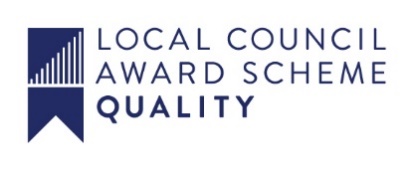 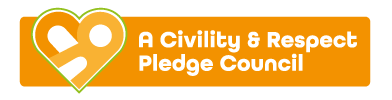 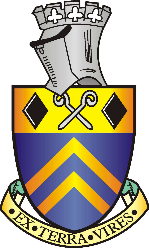 MINUTES OF THE REGENERATION COMMITTEEHELD ON THURSDAY 8TH FEBRUARY 2024AT WOODBRIDGE SCHOOLPresent: Chair of Committee: Councillor D Taylor Councillors: Mary Kerry, Chloe Morcombe, Marlene BennettORDER OF BUSINESS33/23r To receive apologies for absenceApologies were received from Councillor H Jowett-Frost and S Sounes 34/23r To receive any declarations of interest from MembersThere were none35/23r Public ParticipationThere were none36/23r To consider any items which should be taken in exclusion of the press and publicThere were none37/23r To read and consider the minutes of the last meetingThe  minutes were taken as read38/23r To approve the minutes of the last meeting as a correct recordThe minutes were taken as a correct record39/23r To receive a draft report on a Community Hub at Palmer Morewood Memorial Club RESOLVEDThat a full report is taken to Full Council recommending that £5625.00 is offered to Palmer Morewood Memorial Club (PMMC) from 2023/2024 budget and that £6240.00 from 2024/2025 which equates to a number of hours use. (Draft attached)That a review is done of the office space and availability at Alfreton House and PMMC (Draft attached)40/23r To receive a draft proposal on the Town Centre Display – Alfreton in BloomersRESOLVEDThat a recommendation is made to Full Council to accept the quote from Decx and establish an Alfreton in Bloomers display at a cost initially of £7000.00 up to £8500.00 from the Regeneration budget 2023/24 and 2024/2541/23r To receive an update on the Film Production quotesRESOLVED That the businesses are contacted to establish a partnership to capture events and projects over 12 months to produce a film and short videos of Alfreton, limit of £5,000.00 from 2024/25 budget42/23r To review the budget for 2024/25RESOLVEDBudget for 2024/25 updated as follows;	 Incorporate Community Hub £22,500.00£5000 Installation of town centre display£3000 Interpretation Boards£3000 Arts Trail£3000 Planting£5000 Film production£20,000.00 request for Regeneration 2024/2543/23r To review the budget spend for 23/24RESOLVEDThe budget was noted and underspend will be carried into 2024/25 budget where projects have not been completed within the yearAccruedBudget 23/24ProjectSpend CommittedRemaining22/23Budget 23/24Project23/2423/2423/24£1,000.00Membership and advice for market rights£399.60£600.40£7,000.00Town Brand/Festoons £6,265.00£4,000.00-£3,265.00£1,437.60Planting Scheme£2,437.60-£1,000.00£200.000Business Forum£200.00£2,300.002800Artist Trail£1,076.61£4,023.39£200.001000Phone Box (Arts Trail)£200.00£200.00£800.00£544.00£3,000.00Interpretation Boards£2,016.00£1,528.00£1,000.000Memorial Bench£120.00£880.00Alfreton in Bloom/Market£200.00£500.00-£700.00Promotional Film£500.00-£500.00Town Guide£400.00-£400.00£5,681.60£14,800.00TOTAL£12,714.81£5,600.00£2,166.79Budget£15,000.00£15,000.00Underspend from 2022/23£5,681.60£5,681.60Total£20,681.60£12,714.81£5,600.00£2,366.79